HROMADNÉ OČKOVÁNÍ
PSŮ A KOČEK PROTI VZTEKLINĚ 
se uskuteční v pondělí  4. 10. 2021 v Krásně před radnicí  od 17:00 do 18:00 hodin.Vzteklina -  200,- KčKombinovaná vakcína - 500 Kč (včetně vztekliny).Tablety na odčervení podle hmotnosti psa a kočky  
(1 tbl. na 10kg  za 50,- Kč)Možnost čipování.Informace: MVDr. Bořek 777 166 120Ordinační hodiny v Horním Slavkově,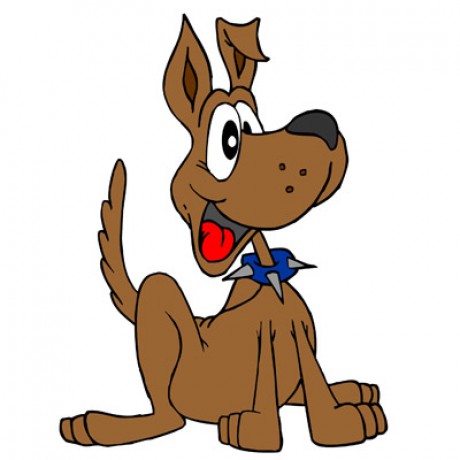  náměstí Republiky 7  - dle tel. dohody